Brakes II	Course No. 40206	Credit: 0.5Pathways and CIP Codes: Mobile Equipment Maintenance (47.9999) - Technology Strand IICourse Description: A comprehensive, application level course designed to provide students with the basic skills needed to inspect, service and repair braking systems to industry standards. (Prerequisite: Brakes I.)Directions: The following competencies are required for full approval of this course. Check the appropriate number to indicate the level of competency reached for learner evaluation.RATING SCALE:4.	Exemplary Achievement: Student possesses outstanding knowledge, skills or professional attitude.3.	Proficient Achievement: Student demonstrates good knowledge, skills or professional attitude. Requires limited supervision.2.	Limited Achievement: Student demonstrates fragmented knowledge, skills or professional attitude. Requires close supervision.1.	Inadequate Achievement: Student lacks knowledge, skills or professional attitude.0.	No Instruction/Training: Student has not received instruction or training in this area.Benchmark 1: CompetenciesBenchmark 2: CompetenciesBenchmark 3: CompetenciesBenchmark 4:	 CompetenciesBenchmark 5:	 CompetenciesBenchmark 6: CompetenciesBenchmark 7:	 CompetenciesI certify that the student has received training in the areas indicated.Instructor Signature: 	For more information, contact:CTE Pathways Help Desk(785) 296-4908pathwayshelpdesk@ksde.org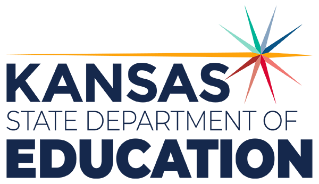 900 S.W. Jackson Street, Suite 102Topeka, Kansas 66612-1212https://www.ksde.orgThe Kansas State Department of Education does not discriminate on the basis of race, color, national origin, sex, disability or age in its programs and activities and provides equal access to any group officially affiliated with the Boy Scouts of America and other designated youth groups. The following person has been designated to handle inquiries regarding the nondiscrimination policies:	KSDE General Counsel, Office of General Counsel, KSDE, Landon State Office Building, 900 S.W. Jackson, Suite 102, Topeka, KS 66612, (785) 296-3201. Student name: Graduation Date:#DESCRIPTIONRATING1.1Complete work order to include customer information, vehicle identifying information, customer concern, related service history, cause, and correction.1.2Diagnose poor stopping, noise, vibration, pulling, grabbing, dragging, or pedal pulsation concerns; determine necessary action.#DESCRIPTIONRATING2.1Measure brake pedal height; determine necessary action.2.2Check master cylinder for leaks and proper operation; determine necessary action.2.3Remove, bench bleed, and reinstall master cylinder.2.4Flush or bleed hydraulic system. #DESCRIPTIONRATING3.1Remove, inspect, and install wheel cylinders.3.2Remove, inspect, refinish, and measure drum.#DESCRIPTIONRATING4.1Remove caliper assembly from mountings; clean and inspect for leaks and damage to caliper housing; determine necessary action.4.2Disassemble and clean caliper assembly inspect part for wear, rust, scoring, and damage; replace seal, boot, and damaged or worn parts.4.3Reassemble, lubricate, and reinstall caliper, pads, and related hardware; seat pads, and inspect for leaks.4.4Remove, refinish and replace rotor on and off vehicle.4.5Adjust caliper equipped with an integrated parking brake system.#DESCRIPTIONRATING5.1Test pedal free travel with and without engine running; check power assist operation.5.2Inspect the vacuum-type power booster unit for vacuum leaks and inspect the check valve for proper operation; Check vacuum supply (manifold or auxiliary pump) to vacuum-type power booster.5.3Measure and adjust master cylinder pushrod length.5.4Inspect and test hydraulic/electric assisted power brake system for leaks and proper operation; determine necessary action.#DESCRIPTIONRATING6.1Inspect and diagnose parking brake operation including parking brake cables and components, for wear, rusting, binding, and corrosion; clean, lubricate, or replace as needed.6.2Analyze operation of brake stop light system and the parking brake indicator light system.6.3Demonstrate proper removal and reinstallation of tire wheel assembly including proper torque of lugnuts.6.4Demonstrate inspection and service of both sealed and non-sealed wheel bearings.#DescriptionRATING7.1Diagnose poor stopping, wheel lock-up, abnormal pedal feel or pulsation, and noise concerns caused by the antilock brake system (ABS); determine necessary action.7.2Diagnose antilock brake system (ABS) electronic controls and components using self-diagnosis and/or recommended test equipment; including braking concerns caused by vehicle modifications (tire size, curb height, final drive ratio).7.3Depressurize high-pressure components of the antilock brake system (ABS).7.4Bleed the antilock brake system’s (ABS) front and rear hydraulic circuits.7.5Remove and install antilock brake system (ABS) electrical and hydraulic components.7.6Test, diagnose and service ABS speed sensors, toothed ring (tone wheel), and circuits using a graphing multimeter (GMM), digital storage oscilloscope (DSO) or digital volt ohm meter (DVOM) (including output signal, resistance, shorts to voltage/ground, and frequency data).7.7Identify traction control/vehicle stability control system components.7.8Identify and describe traction control/ vehicle stability control system and its components.